Поступления денежных средств за декабрь 2022 г.Через расчетный счет (безналичным путем)Выражаем благодарность каждому участнику благотворительных проектов в том числе:Майорову Алексею Алексеевичу,  Валитову Алиму Акимовичу,Асанову Рамазану Сабриевичу, Майоровой Анастасии Алексеевне, Селимову Эреджепу Исмаиловичу, Эмир-Аметовой Эмине Рефатовне, Османовой Фатиме Эаатовне, Заитову Мемету Шевкийевичу, Аблямитову Нусрету Джефаровичу, Ильясову Эрвину Флядеровичу, Кайбулаеву Дамир Али ОглыМамутовой Алиме Кязимовне, Ахтемовой Асие Шевкетовне, Абдурашитову Эрнесту Эмираметовичу, Сейтумерову Арслану Илемдаровичу, Адуеву Лече Мовлаевичу, Аджимефаевой Алине Сейрановичу, Аджимуратовой Ветанье Ахтемовне, Местной Религиозной организации мусульман «ИЧКИ» духовного управления мусульман Республики Крым и города Севастополь.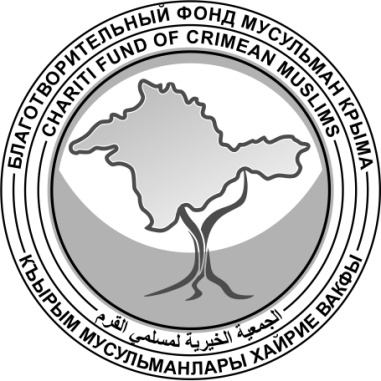 БЛАГОТВОРИТЕЛЬНЫЙ ФОНД МУСУЛЬМАН КРЫМАالجمعية الخيرية لمسلمي القرمКЪЫРЫМ МУСУЛЬМАНЛАРЫ ХАЙРИЕ ВАКФЫ№ДатаСуммаОснование№ДатаСуммаОснование101.12.20227 300,00  Благотворительное пожертвование на уставную деятельность организации НДС не облагается от Местной Религиозной организации мусульман «ИЧКИ» духовного управления мусульман Республики Крым и города Севастополь201.12.202210 000,00  Благотворительное пожертвование на уставную деятельность. НДС не облагается от ИП Майорова Алексея Алексеевича301.12.2022100,00  Благотворительный взнос по Договору № 4322 от 30.04.2021, реестр от 02.12.2022   г.: Благотворительный взнос от ФИО ВАЛИТОВ АЛИМ АКИМОВИЧ401.12.2022940,00  Благотворительный взнос по Договору № 4322 от 30.04.2021, реестр от 02.12.2022   г.: Благотворительный взнос от ФИО АСАНОВ РАМАЗАН САБРИЕВИЧ501.12.20221 000,00 Благотворительный взнос по Договору № 4322 от 30.04.2021, реестр от 02.12.2022   г.: Благотворительный взнос от ФИО МАЙОРОВА АНАСТАСИЯ АЛЕКСЕЕВНА602.12.2022200,00   Благотворительный взнос по Договору № 4322 от 30.04.2021, реестр от 05.12.2022   г.: Благотворительный взнос от ФИО СЕЛИМОВ ЭРЕДЖЕП ИСМАИЛОВИЧ702.12.2022500,00    Благотворительный взнос по Договору № 4322 от 30.04.2021, реестр от 05.12.2022   г.: Благотворительный взнос от ФИО Эмир-Аметова Эмине Рефатовна803.12.2022300,00  Благотворительный взнос по Договору № 4322 от 30.04.2021, реестр от 05.12.2022   г.: Благотворительный взнос от ФИО ОСМАНОВА ФАТИМА ЭААТОВНА903.12.202250,00 Благотворительный взнос по Договору № 4322 от 30.04.2021, реестр от 05.12.2022   г.: Благотворительный взнос от ФИО ЗАИТОВ МЕМЕТ ШЕВКИЙЕВИЧ1004.12.20222 000,00    Благотворительный взнос по Договору № 4322 от 30.04.2021, реестр от 05.12.2022   г.: Благотворительный взнос от ФИО Аблямитов Нусрет Джефарович1105.12.2022190,00     Благотворительный взнос по Договору № 4322 от 30.04.2021, реестр от 06.12.2022   г.: Благотворительный взнос от ФИО ИЛЬЯСОВ ЭРВИН ФЛЯДЕРОВИЧ1208.12.2022200,00 Благотворительный взнос по Договору № 4322 от 30.04.2021, реестр от 09.12.2022   г.: Благотворительный взнос от ФИО КАЙБУЛАЕВ ДАМИР АЛИ ОГЛЫ1311.12.2022200,00  Благотворительный взнос по Договору № 4322 от 30.04.2021, реестр от 12.12.2022   г.: Благотворительный взнос от ФИО Мамутова Алиме Кязимовна1411.12.20221000,00  Благотворительный взнос по Договору № 4322 от 30.04.2021, реестр от 12.12.2022   г.: Благотворительный взнос от ФИО АХТЕМОВА АСИЕ ШЕВКЕТОВНА1512.12.202250,00    Благотворительный взнос по Договору № 4322 от 30.04.2021, реестр от 13.12.2022   г.: Благотворительный взнос от ФИО АБДУРАШИТОВ ЭРНЕСТ ЭМИРАМЕТОВИЧ1613.12.2022190,00   Благотворительный взнос по Договору № 4322 от 30.04.2021, реестр от 14.12.2022   г.: Благотворительный взнос от ФИО ИЛЬЯСОВ ЭРВИН ФЛЯДЕРОВИЧ1715.12.202210,00 Благотворительный взнос по Договору № 4322 от 30.04.2021, реестр от 16.12.2022   г.: Благотворительный взнос от ФИО СЕЙТУМЕРОВ АРСЛАН ИЛЕМДАРОВИЧ1815.12.2022500,00    Благотворительный взнос по Договору № 4322 от 30.04.2021, реестр от 16.12.2022   г.: Благотворительный взнос от ФИО АДУЕВ ЛЕЧА МОВЛАЕВИЧ1916.12.2022300,00   Благотворительный взнос по Договору № 4322 от 30.04.2021, реестр от 19.12.2022   г.: Благотворительный взнос от ФИО ОСМАНОВА ФАТИМА ЭААТОВНА2016.12.2022600,00  Благотворительный взнос по Договору № 4322 от 30.04.2021, реестр от 19.12.2022   г.: Благотворительный взнос от ФИО Аджимефаева Алина Сейрановна2126.12.20221000,00       Благотворительный взнос по Договору № 4322 от 30.04.2021, реестр от 28.12.2022   г.: Благотворительный взнос от ФИО АДЖИМУРАТОВА ВЕТАНЬЕ АХТЕМОВНА2228.12.2022500,00       Благотворительный взнос по Договору № 4322 от 30.04.2021, реестр от 29.12.2022   г.: Благотворительный взнос от ФИО Эмир-Аметова Эмине Рефатовна  ИТОГО  ИТОГО27 130,00